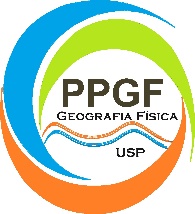 Programa de Pós-Graduação em Geografia FísicaFormulário de pedido de Verba PROAP (2017)Solicitante: Data de Entrada no PPGF: Orientador: Participa de Projeto de Pesquisa Financiado por Agência de Fomento:Possui bolsa de Estudo:Possui Reserva Técnica:Linha de PesquisaHouve previsão de custos de pesquisas no projeto inicial:R$      Solicitou pedido para PROAP nos últimos 6 meses:Pedido anterior para: Pedido foi aprovado:  Valor R$:     Realizou as tarefas com ajuda PROAP:Solicitação AtualTrabalho de Campo/Levantamento e coleta de amostras em:Evento Científico: Fez solicitação para Agência de Fomento (FAPESP, CNPq, etc)Agência: Valor Solicitado R$: Tipo de Participação:Pretende pedir verba PROAP novamente:Motivo:Data/Assinatura (Orientando)Assinatura (Orientador)Outras justificativas que julgar relevantes para o pedido